1. Probe HSU: Was weißt du über den Wald?1. Erkläre folgende Begriffe								/6PNadelwald__________________________________________________________________________________Laubwald__________________________________________________________________________________Mischwald__________________________________________________________________________________2. Nenne 3 Dinge, die aus Eichenholz hergestellt werden!				/3P__________________________________________________________________________________________3. Wie heißen die Früchte und zu welchem Baum gehören sie?			/6P4. Nenne die Stockwerke des Waldes!							/5P__________________________________________________________________________________________5. Welche Tiere leben im untersten Stockwerk?					/3P_____________________________________________6. Was geschieht mit den Blättern, die von den Bäumen herunterfallen?	/3P__________________________________________________________________________________________7. Warum haben Bäume eine Rinde?							/2P__________________________________________________________________________________________8. Wo wohnt der Dachs?									/2P__________________________________________________________________________________________9. Welche Feinde hat das Reh?								/2P_____________________________________________10. Was frisst der Fuchs?								/2P_____________________________________________11. Zu welchem Baum gehören diese Blätter?						/3P12. Welchen Nutzen hat der Wald für den Menschen?				/4P____________________________________________________________________________________________________________________________________________________________________________________13. Erkläre den folgenden Satz: Der Wald ist eine Lebensgemeinschaft!	/4P_______________________________________________________________________________________________________________________________________Viel Erfolg!	Du hast ___ von 45 Punkten erreicht!			Note: ___________________________		________________________Unterschrift Lehrerin					Unterschrift Erziehungsberechtigte________________________		Unterschrift Nachmittagsbetreuung				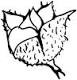 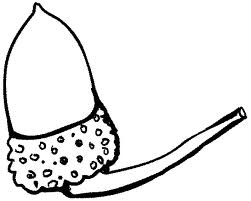 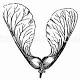 __________________________________________Name des Baumes__________________________________________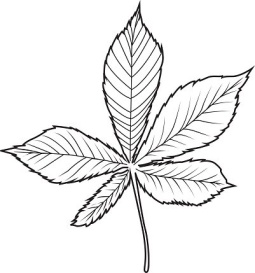 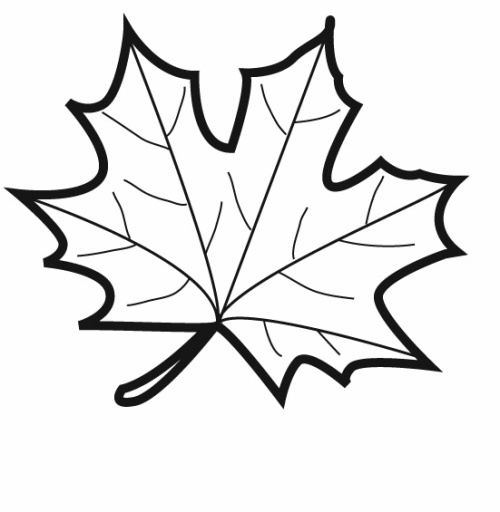 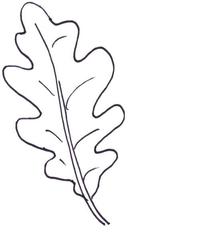 __________________________________________Ich unterscheide verschiedene Wälder.Ich ordne den heimischen Waldbäumen Blätter und Früchte zu.Ich benenne die Stockwerke des Waldes richtig.Ich weiß, wie Bäume sich vor äußeren Einflüssen schützen können.Ich kenne die Lebensgewohnheiten der Waldtiere.Ich kenne den Nutzen des Waldes für den Menschen.Ich weiß, dass Tiere und Pflanzen im Wald in einer Lebensgemeinschaft leben.